									……./….../20……LİSANSÜSTÜ EĞİTİM ENSTİTÜSÜ MÜDÜRLÜĞÜNEDoktora yeterlik sınavında başarılı olan Ana Bilim Dalımız doktora    öğrencisi ………………. ………………….  'nin tez izleme komitesinde görev alabilecek öğretim üyeleri ile ilgili önerilerimiz aşağıda verilmiştir.Bilgilerinizi ve gereğini arz ederim.									Ana Bilim Dalı Başkanı                                                                                                     Adı-Soyadı-İmzası Ana Bilim Dalı 			: Bilim Dalı				: Danışmanın Unvanı, Adı, Soyadı	: Tezin Konusu			:TEZ İZLEME KOMİTESİ ÜYE ÖNERİLERİ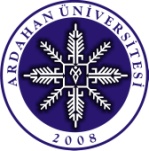 T.C.ARDAHAN ÜNİVERSİTESİLisansüstü Eğitim Enstitüsü MüdürlüğüTEZ İZLEME KOMİTESİ ÖNERİ FORMUÖğretim Üyesinin Ünvanı, Adı, Soyadı- İmzasıÖğretim Üyesinin Ünvanı, Adı, Soyadı- İmzasıAna Bilim- Bilim  Dalı1 Danışman2Ana Bilim Dalı İçinden3Ana Bilim Dalı Dışından